Осторожно Зима!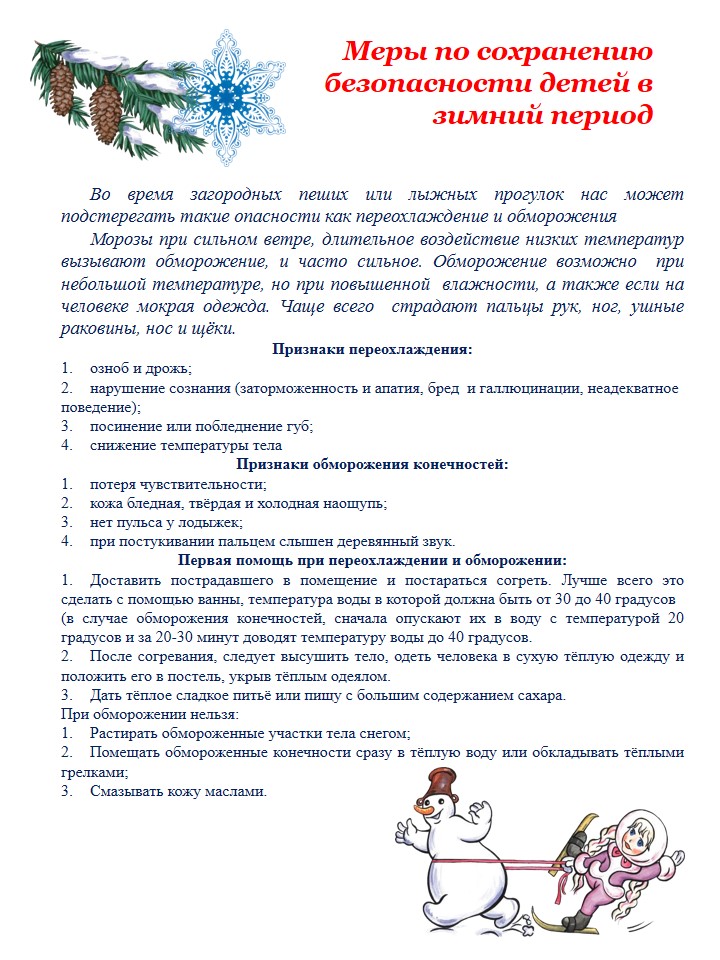 УВАЖАЕМЫЕ РОДИТЕЛИ!!Комиссия по делам несовершеннолетних и защите их прав напоминает:   приближаются Новогодние праздники и зимние каникулы - самое чудесного время для детей. Елка, подарки, бенгальские огни, хлопушки, петарды, снежные горки, ледянки, санки, лыжи и коньки - все это не только приносит радость, но может огорчить травмами, ушибами, порезами и ожогами. Чтобы избежать непредвиденных ситуаций с детьми, убедительно просим вас позаботиться о безопасности ваших детей, особенно если они остаются без присмотра взрослых. Помните, что в это время значительно увеличивается риск уличного и бытового травматизма. Не хочется лишать родителей оптимизма – хочется помочь организовать безопасность ребенка на зимних праздниках. Простые и понятные правила помогут вам сохранить жизнь и здоровье и получить от зимы только лишь положительные	эмоции.Запомните-пиротехника	детям	не	игрушка!
Не смотря на то, что законодательном продавать пиротехническую продукцию разрешено лицам старше 16 лет, петарды и фейерверки зачастую оказываются в руках детей. При неумелом обращении с ними, зачастую возникают негативные последствия. Не разрешайте детям, самостоятельно пользоваться пиротехникой, а также играть со спичками и зажигалкам.Обратите внимание ребёнка на сосульки и горы снега, свешивающиеся с крыш домов!                                                                                                                Расскажите, чем они опасны и почему такие места надо обходить стороной. Объясните ребенку, что ни в коем случае нельзя заходить в огражденные зоны.Осторожно, 	гололед!                                                                                                                               Учите детей, что ходить по обледеневшему тротуару нужно маленькими шажками, наступая на всю подошву. Старайтесь по возможности обходить скользкие места. Особенно внимательно нужно зимой переходить дорогу - машина на скользкой дороге не сможет остановиться сразу!Осторожно,	мороз!                                                                                                                             Сократите или вовсе исключите прогулку с детьми в морозные дни: высока вероятность обморожения. Зимой на водоеме!                                                                                                          	     Нельзя использовать первый лед для катания, молодой лед тонок, непрочен и может не выдержать тяжести человека. Избегайте места близкие к прорубям, спускам теплой воды от промышленных предприятий, рыбацким лункам и др.. Опасно выбегать и прыгать с берега на лед, когда неизвестна его прочность.Не	оставляйте	детей	одних	дома!
Спички и зажигалки, легковоспламеняющиеся и горючие жидкости, а также лекарства и бытовую химию храните в недоступных для детей местах. ПОМНИТЕ!!! Безопасность	детей-дело	рук	их	родителей. Каждый ребенок должен знать свой домашний адрес и номер домашнего телефона.Выучите с детьми наизусть номер «112» - телефон вызова экстренных служб.Информация подготовлена специалистами отдела по делам несовершеннолетних и защите их прав г.о. Павловский Посад. 